ZAPYTANIE OFERTOWE NR 2/2014z dnia 20.05.2014r. 
Proszę o przedstawienie oferty na zakup i dostawę  urządzenia chłodniczego stanowiącego wyposażenie wiaty grillowej przy Ski Hotelu.OPIS PRZEDMIOTU ZAMÓWIENIA: Przedmiotem zapytania ofertowego jest zakup i dostawa urządzenia chłodniczego do wiaty grillowej przy Ski Hotelu.Szczegółowy zakres przedmiotu zamówienia: urządzenie chłodnicze typu  Samsung RSH, ZLBG 5, Wysokość 180 cm, Szerokość – 90 cm, Głębokość – 60 cm, Sterowanie – elektroniczne, Pojemność min 500l.TERMIN WYKONANIA ZAMÓWIENIA	Termin realizacji dostawy – 14 dni od dnia podpisania umowy –Miejsce realizacji dostawy – Ski Hotel Sp. z o.o. Sucha Dolina 33, 33-350 Piwniczna ZdrójKRYTERIA OCENY OFERTY:Przy ocenianiu ofert będą zastosowane następujące kryteria:cena – 100% Złożona oferta musi spełniać warunek w postaci co najmniej 90 dniowego terminu zapłaty.TERMIN SKŁADANIA OFERTY I OKRES ZWIĄZANIA OFERTĄTermin złożenia oferty wynosi 7 dni od dnia upublicznienia niniejszego zapytania Składane oferty muszą zawierać  zapis przewidujący 21 dniowy termin związania Oferenta.Oferty należy składać w siedzibie Zamawiającego:SkiHotel Sp. z o.o.
Sucha Dolina 33, 33-350 Piwniczna Zdrój, Recepcja (parter), do dnia 27.05.2014 do godz. 10.00. Ofertę złożoną po terminie zwraca się niezwłocznie bez otwierania. Otwarcie kopert z ofertami nastąpi w siedzibie Zamawiającego, dnia 27.05.2014 o godz. 10.15. Otwarcie ofert jest jawne. Bezpośrednio przed otwarciem ofert zamawiający poda kwotę, jaką zamierza przeznaczyć na sfinansowanie zamówienia. Podczas otwierania ofert zamawiający odczyta imię i nazwisko, nazwę (firmę) oraz adres (siedzibę) wykonawcy, którego oferta jest otwierana, a także informacje dotyczące ceny oferty. OPIS SPOSOBU OBLICZENIA CENYCenę należy podać w złotych polskich w formularzu ofertowym – z wyodrębnieniem ceny netto (bez wartości podatku VAT) oraz ceny brutto (z wartością podatku VAT). W przypadku zastosowania przez Wykonawcę stawki procentowej podatku VAT innej niż 23%, Wykonawca jest zobowiązany dołączyć do oferty informację zawierającą podstawę prawną zastosowania takiej stawki podatku VAT. Cena podana w ofercie ma charakter ryczałtowy. Powinna być ona ceną kompletną, jednoznaczną i ostateczną oraz powinna stanowić całkowite wynagrodzenie Wykonawcy za wykonywanie obowiązków umownych w pełnym zakresie. Cena musi zawierać wszelkie koszty niezbędne do zrealizowania zamówienia.Walutą rozliczeniową obowiązującą w niniejszym zamówieniu publicznym jest złoty polski OPIS WARUNKÓW UDZIAŁU W POSTĘPOWANIU, JAKIE ZOBOWIĄZANY JEST SPEŁNIĆ WYKONAWCA Wykonawca posiada uprawnienia niezbędne do wykonywania określonej działalności lub czynności, jeżeli przepisy prawa nakładają obowiązek ich posiadania. Wykonawca znajduje się w sytuacji ekonomicznej i finansowej zapewniającej wykonanie zamówienia tj.: znajduje się w sytuacji ekonomicznej i finansowej zapewniającej wykonanie zamówienia (ma dostęp lub dysponuje środkami finansowymi wystarczającymi do wykonania prac przez okres ich realizacji). Ocena spełniania ww. warunków dokonana zostanie zgodnie z formułą „spełnia-nie spełnia” w oparciu o oświadczenia Oferentów.WYKAZ DOKUMENTÓW I OŚWIADCZEŃ, JAKIE MAJĄ DOSTARCZYĆ WYKONAWCY W CELU POTWIERDZENIA SPEŁNIENIA WARUNKÓW UDZIAŁU W POSTĘPOWANIU.W celu wykazania spełnienia przez Wykonawcę warunków, o których mowa w rozdziale III niniejszego zapytania ofertowego, Wykonawca składa: a). Ofertę (wzór formularza oferty – załącznik nr 1 do zapytania ofertowego wraz z następującymi dokumentami: b). Oświadczenie o spełnianiu warunków udziału w postępowaniu - (wzór oświadczenia stanowi załącznik nr 2 do zapytania ofertowego).c) Oświadczenie o braku podstaw do wykluczenia z udziału w postępowaniu - wzór oświadczenia stanowi załącznik nr 3 do zapytania ofertowego).Dokumenty są składane w oryginale lub kopii poświadczonej za zgodność z oryginałem przez wykonawcę. Zamawiający może żądać przedstawienia oryginału lub notarialnie poświadczonej kopii dokumentu wyłącznie wtedy, gdy złożona kopia dokumentu jest nieczytelna lub budzi wątpliwości, co do jej prawdziwości. Dokumenty sporządzone w języku obcym są składane wraz z tłumaczeniem na język polski. INFORMACJE O SPOSOBIE POROZUMIEWANIA SIĘ ZAMAWIAJĄCEGO Z WYKONAWCAMI ORAZ PRZEKAZYWANIA OŚWIADCZEŃ LUB DOKUMENTÓW, A TAKŻE WSKAZANIE OSÓB UPRAWNIONYCH DO POROZUMIEWANIA SIĘ Z WYKONAWCAMI.Wszelkie oświadczenia, wnioski, zawiadomienia oraz informacje Zamawiający i Wykonawcy przekazują pisemnie, faksem lub za pośrednictwem poczty elektronicznej. Każda ze stron na żądanie drugiej strony niezwłocznie potwierdza fakt ich otrzymania. Wykonawcy mogą zwrócić się do Zamawiającego o wyjaśnienie treści zapytania ofertowego. Zamawiający obowiązany jest udzielić wyjaśnień niezwłocznie, jednak nie później niż na 2 dni przed upływem terminu składania ofert, pod warunkiem, że wniosek o wyjaśnienie treści zapytania ofertowego wpłynął do Zamawiającego nie później niż do końca dnia, w którym upływa połowa wyznaczonego terminu składania ofert. Jeżeli wniosek o wyjaśnienie treści zapytania ofertowego wpłynął do Zamawiającego po upływie terminu składania wniosku, o którym mowa w punkcie  powyżej, lub dotyczy udzielonych wyjaśnień, Zamawiający może udzielić wyjaśnień albo pozostawić wniosek bez rozpoznania. Przedłużenie terminu składania ofert nie wpływa na bieg terminu składania wniosku, o którym mowa powyżej. Osobą uprawnioną do porozumiewania się z Wykonawcami jest Małgorzata Łojewska nr tel 601202101 adres poczty elektronicznej malgorzatalojewska@wp.plOPIS SPOSOBU PRZYGOTOWYWANIA OFERT. Wykonawca pokrywa wszelkie koszty związane z przygotowaniem i złożeniem oferty. Oferta musi być kompletna i jednoznaczna. Zaleca się, aby oferta była trwale zszyta i aby wszystkie zapisane strony oferty były ponumerowane kolejnymi numerami. Każdy Wykonawca może złożyć tylko jedną ofertę. Ofertę należy sporządzić w oryginale w całości w języku polskim z zachowaniem formy pisemnej pod rygorem nieważności. Zamawiający zaleca wykorzystanie formularza stanowiącego integralną część niniejszego zapytania ofertowego. Oferta musi być podpisana przez osobę(y) uprawnioną(one) na podstawie odrębnych przepisów do składania oświadczeń woli – reprezentowania firmy na zewnątrz. W przypadku, gdy dokumenty podpisywane są przez osobę inną niż wykonawca lub osobę reprezentującą wykonawcę inną niż wskazana w dokumencie wymienionym w rozdziale VII pkt. 1 do oferty należy załączyć pełnomocnictwo rodzajowe do reprezentowania wykonawcy w postępowaniu o udzielenie zamówienia albo reprezentowania w postępowaniu i zawarcia umowy w sprawie zamówienia publicznego. Pełnomocnictwo musi być przedstawione w oryginale. Dopuszcza się również złożenie w ofercie kopii pełnomocnictwa notarialnie potwierdzonej za zgodność z oryginałem. Wymagane, a niezłożone lub wadliwe pełnomocnictwa podlegają uzupełnieniu. Każda zapisana strona oferty powinna być podpisana czytelnym podpisem lub nieczytelnym podpisem wraz z pieczątką imienną. We wszystkich przypadkach, gdzie jest mowa o pieczątkach imiennych, Zamawiający dopuszcza złożenie czytelnego podpisu. Wszystkie dokonane korekty, skreślenia i poprawki powinny być parafowane (w miejscu naniesienia tych poprawek) przez osobę/y podpisujące ofertę. Wykonawca powinien umieścić ofertę w zamkniętej kopercie/opakowaniu i oznaczyć nazwą i adresem Wykonawcy. Kopertę należy zaadresować na adres Zamawiającego z zaznaczeniem:Wykonawca może przed upływem terminu do składania ofert zmienić lub wycofać ofertę. Zmiany, poprawki lub modyfikacje złożonej oferty muszą być złożone w miejscu i według zasad obowiązujących przy składaniu oferty. Odpowiednio opisane koperty zawierające zmiany należy dodatkowo opatrzyć dopiskiem "ZMIANA". W przypadku złożenia kilku „ZMIAN” kopertę każdej „ZMIANY” należy dodatkowo opatrzyć napisem „zmiana nr .....”. Wycofanie złożonej oferty następuje poprzez złożenie pisemnego powiadomienia podpisanego przez umocowanego na piśmie przedstawiciela Wykonawcy. Wycofanie należy złożyć w miejscu i według zasad obowiązujących przy składaniu oferty. Odpowiednio opisaną kopertę zawierającą powiadomienie należy dodatkowo opatrzyć dopiskiem "WYCOFANIE". OPIS KRYTERIÓW, KTÓRYMI ZAMAWIAJĄCY BĘDZIE SIĘ KIEROWAŁ PRZY WYBORZE OFERTY, WRAZ Z PODANIEM ZNACZENIA TYCH KRYTERIÓW I SPOSOBU OCENY OFERTKryterium oceny ofert: cena 100% Punktacja za kryterium cena zostanie obliczona w następujący sposób: C = (Cmin./Cprop.)x100, gdzie: C - punkty za kryterium cena przyznane badanej ofercie Cmin. - najniższa cena spośród ocenianych ofert Cprop. - cena oferty ocenianejOceny ofert będzie dokonywała komisja powołana przez Prezesa Zarządu Zamawiającego. Zamawiający może żądać od Wykonawców wyjaśnienia treści złożonych przez nich ofert. Zamawiający poprawia w ofercie oczywiste omyłki pisarskie, oczywiste omyłki rachunkowe (z uwzględnieniem konsekwencji rachunkowych dokonanych poprawek) oraz inne omyłki w zapytaniu ofertowym, niepowodujące istotnych zmian w treści zapytania ofertowego – niezwłocznie zawiadamiając o tym Wykonawcę, którego oferta została poprawiona. INFORMACJA O FORMALNOŚCIACH, JAKIE POWINNY ZOSTAĆ DOPEŁNIONE PO WYBORZE NAJKORZYSTNIEJSZEJ OFERTY W CELU ZAWARCIA UMOWY W SPRAWIE ZAMÓWIENIA PUBLICZNEGO.Z Wykonawcą, którego oferta zostanie uznana za najkorzystniejszą, zostanie podpisana umowa - wzór umowy stanowi załącznik nr 4 do niniejszego zapytania ofertowego. Umowa zostanie zawarta w formie pisemnej. Przed zawarciem umowy Wykonawca przedstawi w wymaganym w niniejszej zapytaniu ofertowym zakresie dokumenty potwierdzające wymagane uprawnienia osób wskazanych przez Wykonawcę, jako osoby przewidziane do wykonywania zamówienia po jego stronie. Jeżeli Wykonawca, którego oferta została wybrana, uchyla się od zawarcia umowy, Zamawiający może wybrać ofertę najkorzystniejszą spośród pozostałych ofert, bez przeprowadzenia ich ponownego badania i oceny, chyba, że zachodzą przesłanki unieważnienia postępowania. WARUNKI UMOWNE REALIZACJI ZAMÓWIENIA.Umowa zostanie zawarta na warunkach określonych we wzorze umowy. Zakres świadczenia Wykonawcy wynikający z umowy jest tożsamy z jego zobowiązaniem zawartym w ofercie. Zmiany i uzupełnienia umowy wymagają formy pisemnej pod rygorem nieważności i dopuszczalne są, gdy konieczność ich wprowadzenia wynika z okoliczności, których nie można było przewidzieć w chwili zawarcia umowy lub zmiany te są korzystne dla Zamawiającego. W szczególności dopuszcza się możliwość zmiany terminu wykonania przedmiotu zamówienia w przypadku zmiany określonego w zapytania ofertowego terminu przewidywanego na realizację zamówienia z przyczyn leżących po stronie Zamawiającego INFORMACJE DODATKOWEOferta musi być złożona w formie pisemnej – przesłana przesyłką poleconą bądź do rąk własnych w siedzibie Zamawiającego w terminie opisanym w zapytaniu ofertowym.Zamawiający dopuszcza formę elektroniczną oraz faksu dla korespondencji pomiędzy Oferentem, a Zamawiającym w zakresie wyjaśnień dotyczących oferty.W przypadku dokonania wyboru oferty, Zamawiający powiadomi Oferenta w formie elektronicznej lub telefonicznej, wzywając do przystąpienia do pisemnego podpisania Umowy na dostawę i zakup urządzenia chłodniczego  w terminie 2 dni roboczych od otrzymania powiadomienia. Zamawiający nie przewiduje prowadzenia rozliczeń z Wykonawcą w walutach obcych. Niniejsze zapytanie ofertowe zostało zamieszczone w dniu 20.05.2014 na stronie www Zamawiającego, jak również wywieszone w siedzibie Zamawiającego, między innymi dla zachowania zasady konkurencyjności. TERMIN SKŁADANIA OFERTY I OKRES ZWIĄZANIA OFERTĄTermin złożenia oferty upływa w dniu 27.05.2014 do godziny 10.00Składane oferty muszą zawierać  zapis przewidujący 21 dniowy termin związania Oferenta.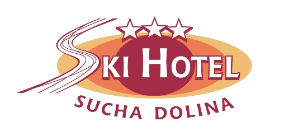 Ski Hotel Sp. z o.o.
Sucha Dolina 33, 33-350 Piwniczna ZdrójNumer umowy: SPPW/6/MARR/2/2013/28 o dofinansowaniu projektu nr MARR/2/2013/28 - Zwiększenie  potencjału Ski Hotelu poprzez wzbogacenie oferty przyczyniającej się do rozwoju społeczno – gospodarczego  w turystyceZAPYTANIE OFERTOWE : ZAKUP I DOSTAWA URZĄDZENIA CHŁODNICZEGOZAPYTANIE OFERTOWE : ZAKUP I DOSTAWA URZĄDZENIA CHŁODNICZEGOZAPYTANIE OFERTOWE : ZAKUP I DOSTAWA URZĄDZENIA CHŁODNICZEGOOd:Ski Hotel Sp. z o.o.
Sucha Dolina 33, 33-350 Piwniczna ZdrójDo: Adresat – Oferent …….Tel.0048 446 41 178 446 41 17Do: Adresat – Oferent …….Fax.0048 446 41 17Do: Adresat – Oferent …….Mailmalgorzatalojewska@wp.plDo: Adresat – Oferent …….Odpowiedź na Zapytanie ofertowe dotyczące:Zakup i dostawa urządzenia chłodniczego do wiaty grillowej przy Ski Hotelu. Nie otwierać przed dniem 27.05.2014 przed godziną 10.00